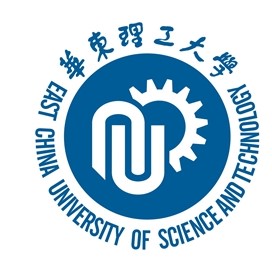 华东理工大学第四届创意劳动大赛项目报告项目名称：                                       	项目所属赛道及项目类别：                          指导老师姓名：                                    项目负责人姓名：                                  项目成员姓名：                                    日期：    年    月    日参考格式1 引言(中文宋体加粗、小四号)引言应开门见山、切入正题。内容包含1）作品所希望解决的问题（或推荐的理论、技术、新方法等）；2）围绕该问题研究（或应用）的背景情况及其目前已取得的进展；3）解决问题的新思路、新做法等。正文固定行距15磅，中文宋体、英文及数字用Times New Roman，五号字。2 正文部分(中文宋体加粗、小四号)2.1 小标题(中文宋体加粗、五号)建议包含以下内容：参赛项目的主要内容，要求突出成果的独特性和创新点，用于展示的实物多角度照片或者规划设计的效果图等。应围绕项目成果按照一定逻辑顺序和关系逐次论述。要求论据表述清楚，数据详实，运用论据支持论点的依据要充分，结果令人信服。必要时，应该通过展开讨论，实事求是，客观科学地评价项目成果。正文固定行距15磅，中文宋体、英文及数字用Times New Roman，五号字。3 结语和展望(中文宋体加粗、小四号)总结项目的成果及创新点，展望后续应用情况。正文固定行距15磅，中文宋体、英文及数字用Times New Roman，五号字。4 附录(中文宋体加粗、小四号)如有调查问卷、详细数据、图纸、表格等其他材料，可在附录中列出。